Přírodopis   Obecné informace: 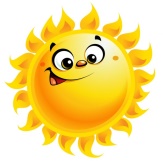 20. června 2020 – první letní den   + SLUNOVRAT (20. 6. 2020 ve 23:44 hodin)Informace:      Pro účastníky přijímací zkoušky: Nejpozději 16. června 2020 mají být středními školami zveřejněny výsledky přijímacího řízení (na webových stránkách SŠ budou zveřejněny registrační čísla přijatých uchazečů). Výsledek pro vyhodnocení přijímacího řízení využije i škola, na které jste přijímací zkoušky nedělali. 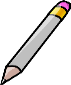 Svůj úmysl nastoupit v září 2020 na vámi vybranou školu potvrdíte, až odevzdáním zápisového lístku, který máte doma řediteli SŠ, který rozhodl zveřejněním vašeho registračního čísla o vašem přijetí ke vzdělání. Zápisový lístek musíte odevzdat nejpozději do 5 pracovních dnů po nejzazším termínu zveřejnění seznamu přijatých uchazečů, tj. do 23. června 2020.Po odeslání zápisového lístku mě prosím informujte, na jakou školu a na jaký obor jste zápisový lístek poslali. Děkuji moc.Samostudium od 15. června 2020:  Děkuji všem, zodpovědným, kteří v rámci samostudia zvládají své studijní povinnosti výborně a odesílali úkoly včas. Některé z vás prosím o doplnění chybějících úkolů. Já na ně stále čekám…Využijte doporučená výuková videa! Jsem domluvená s panem učitelem, který je vytvořil, že je můžeme využívat. Pěkně nahradí výuku ve škole + pomůžou vám i se zápisky.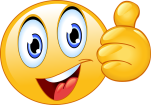 HISTORIE ZEMĚ Geologická období – ke studiu můžete využít souhrnnou tabulku v naší učebnici, která je na stranách 98 až 99Odkaz na přehlednou tabulku: Geologické éry vývoje Zeměhttp://www.kralupy.cz/dg/www2/stranky/biologie/prehled.htmVýuková videa: Níže uvedená videa jsou opakující a shrnující informace o přírodě, které jste získali během školní docházky. Zápisky nechávám na vašem uvážení, od této doby nejsou povinné. Důležité jsou informace a dovednosti, které při samostudiu získáváte  a máte uložené v „hlavě“. Na zhlédnutí videí si udělejte tak po 20 minutách času a sledování si rozložte do více úseků. Prvohory:  https://www.youtube.com/watch?v=1EBy603fZ7kDruhohory:  https://www.youtube.com/watch?v=q-nLSIhidlMTřetihory a čtvrtohory: https://www.youtube.com/watch?v=rk-2EwnevjYSoučástí geologie je také vývoj podloží v ČR. Posílám vám odkazy na toto téma. Geologický vývoj v ČR 1. :  https://www.youtube.com/watch?v=1JrBiIiT4D8Geologický vývoj v ČR 2:  https://www.youtube.com/watch?v=_RALWGG4Wy0+ Kosmické vlivy: https://www.youtube.com/watch?v=GjLCyFO_qgE&list=PLu9YmWHGvyyuVW-bblLPX3KkcYvOexALb&index=18+ Geologická budoucnost Země: https://www.youtube.com/watch?v=UO1aAk-FFqI&list=PLu9YmWHGvyyuVW-bblLPX3KkcYvOexALb&index=19Výše uvedené odkazy si sledujte podle zájmu a času, ale vřele je všem doporučuji ke zhlédnutí . V příštím týdnu Vám ještě pošlu odkazy na vývoj člověka na Zemi a na názory, jak člověk Zemi ovlivňuje.  Tato témata budou vhodná do ekologického přírodopisu. 